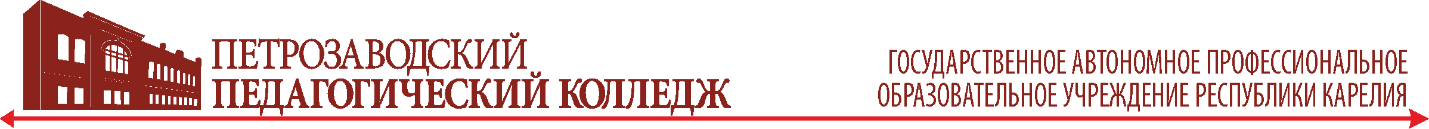 УтверждаюДиректор __________________ О.Н. СтаршоваПриказ № ___ от ___.___._______ТИПОВЫЕ ТРЕБОВАНИЯ К ФОРМИРОВАНИЮ ПРОФИЛЬНОЙ МЕДИАТЕКИ, АДАПТИРОВАННОЙ ПОД ПОТРЕБНОСТИ ОБУЧЕНИЯ ЛИЦ С ИНВАЛИДНОСТЬЮ И ОВЗ ПО ПРОГРАММАМ СРЕДНЕГО ПРОФЕССИОНАЛЬНОГО ОБРАЗОВАНИЯ И ПРОФЕССИОНАЛЬНОГО ОБУЧЕНИЯ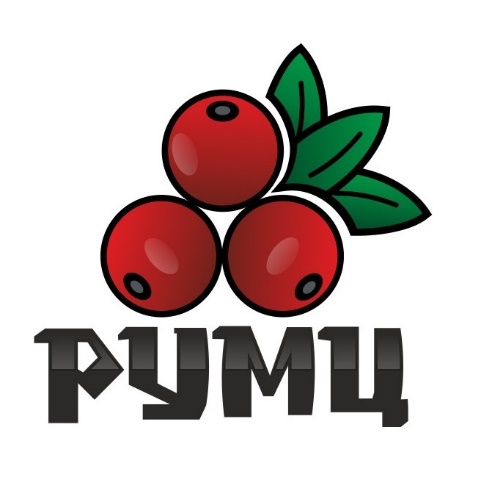 Петрозаводск2019СОДЕРЖАНИЕАКТУАЛЬНОСТЬ  В профессиональных образовательных организациях в последние десятилетия прослеживается устойчивая тенденция к расширению комплекса технических средств и средств информации именно на базе библиотек. Современная библиотека – это отнюдь не только печатные книги и периодические издания. На сегодняшний день уровень развития позволяет почти любую базу пополнять фото- и видеоматериалами, электронными изданиями, презентациями. Кроме того – оснастить её необходимым оборудованием для посетителей с разными образовательными потребностями.Термин «медиатека» используется прежде всего для того, чтобы подчеркнуть новые формы услуг с включением нетрадиционных для библиотек средств информации, аппаратуры, предоставляемых современной библиотекой. «Медиа» — это не только аппаратные устройства, но и носители информации, которые хранятся и распространяются отдельно от аппаратных устройств, а кроме того, собственно информация. В такой трактовке «медиа» и термин «медиатека» приобретает совершенно определенное значение.Медиатека – структурное подразделение, которое включает совокупность фонда книг и разнообразных технических и информационных средств; располагает комплексом оборудования и мебели для хранения книг, информационных и технических средств, читальным залом с различными рабочими зонами, где созданы благоприятные условия для индивидуализации и развития творческих способностей, адаптированных под потребности обучения лиц с инвалидностью и ограниченными возможностями здоровья.Представляя многокомпонентную информационно-педагогическую среду, медиатека является таким структурным подразделением, в котором присутствуют элементы для её эффективного функционирования: фонд средств информации и технические средства для её использования, оборудование и мебель для разных категорий посетителей; помещения для успешной самостоятельной работы с информацией и техническими средствами; сотрудники, способные обеспечить работу аппаратуры.  НАЗНАЧЕНИЕ  В образовательном учреждении единое информационное образовательное пространство является той универсальной коммуникативной средой, где циркулируют различные информационные потоки между всеми участниками образовательного процесса. Для успешного развития этого процесса библиотеке необходимо включиться в этот процесс, так как она развивается в контексте конкретного учебного заведения, а, может быть, и выходя за его пределы. Медиатека, имеющая уникальный фонд или оборудование, вполне может послужить тем местом, куда учащиеся, сотрудники других организаций-партнеров или иные заинтересованные лица могут прийти за необходимой информацией.Это потребность в чтении книг и периодики; просмотр и прослушивание видео-, аудиоматериалов. Возможность записи в текстовом редакторе тех идей, которые они извлекают из фондов медиатеки, создание электронных презентаций своих выступлений на уроке. Здесь открывается перспектива взаимодействия индивидуально или в небольших группах с другими обучающимися и преподавателями, используя телекоммуникационные средства.    В целом медиатека предоставляет обучающимся с инвалидностью и ограниченными возможностями здоровья условия для самовыражения, коммуникации и социальной адаптации.   Медиатека выполняет широкие функции в информационном обеспечении педагогического коллектива по профессиям среднего профессионального образования и профессионального обучения. ЭТАПЫ ФОРМИРОВАНИЯ  На первом этапе администрации совместно с педагогическими работниками, библиотекарем необходимо продумать программу создания и развития единой информационной образовательной среды, а затем уже медиатеки. На этом же этапе уточняется состав информационных ресурсов, которыми предполагается укомплектовать фонд медиатеки. Рассматриваются возможности увеличения помещений, занимаемых библиотекой, установки необходимых охранных средств, приобретения недостающей для нормального функционирования библиотеки мебели и предметов интерьера и, безусловно, для безбарьерной среды. Совместно с администрацией учитываются потребности будущей медиатеки в оснащении компьютерами и другим оборудованием для использования медиаинформации (медиапроекторы, экраны и т.д.), а также создания индивидуальных мест для самостоятельных занятий обучающихся с книгой и другими средствами информации. На втором этапе по развитию и формированию медиатеки будет подготовка и разработка нормативной документации, касающейся функционирования медиатеки. При разработке пакета нормативных документов можно включить:Программу развития медиатеки;   Планы поэтапной реализации программы развития медиатеки;   Положение о медиатеке;   Правила пользования медиатекой;   Должностные инструкции работников медиатеки.  На третьем этапе в создаваемой медиатеке формируется и пополняется фонд нетрадиционных носителей информации. Формируя фонд будущей медиатеки, необходимо учитывать, прежде всего, будущую востребованность этих ресурсов, а также контент электронных изданий. Организации, ориентированные на активную самостоятельную работу, в том числе в рамках проектов, должны предусмотреть и фактор пополнения фонда работами учащихся и специалистов, выполненных в рамках проектной деятельности. Содержание такого фонда может быть укомплектовано как электронными ресурсами (презентации, видеоматериалы и др.), так и печатными изданиями.  Следующий шаг к развитию медиатеки – это организация коммуникационной связи. Установление устойчивого канала выхода в Интернет позволит всем пользователям медиатеки:  подключаться к базам данных и другим центрам информации, что открывает доступ к различным источникам информации в любых библиотеках, тем самым значительно расширяя информационное пространство;   вступать в общение с обучающимися, преподавателями других профессиональных образовательных учреждений, расположенных на любых расстояниях;   организовывать совместные проекты по самым разнообразным темам с партнерами;   получать необходимые консультации у компетентных специалистов в научных и методических центрах;   организовывать телеконференции для обсуждения самых разнообразных вопросов;   обмениваться разнообразной информацией любого объема.Дальнейшее развитие медиатеки предполагает процесс постепенного накопления методических материалов, разработанных педагогами образовательного учреждения, а также исследовательских и творческих работ, обучающихся в электронном виде. А также, возможно, полезными электронными фондами и базами других учреждений.НАПОЛНЕНИЕПоскольку медиатека выполняет широкие функции в обеспечении информацией педагогического коллектива, в развитии креативных способностей и познавательных интересов обучающихся по различным профессиям среднего профессионального образования и профессионального обучения, состав ее информационных и технических средств должен быть разнообразен. Книга — базисная опора медиатеки. Вместе с другими традиционными средствами: газетами, журналами, картами, наглядными пособиями — она представляет важное средство для исследовательской работы. Традиционные для библиотек средства — книги различных жанров, включая учебники, газеты, журналы.  В медиатеке собирается справочная и энциклопедическая литература, художественные произведения, учебники и пособия по всем предметам. Информация, содержащаяся в периодических изданиях, может использоваться как эффективное средство в исследовательской работе, но долго хранить периодику в медиатеке не представляется возможным. Целесообразно необходимую информацию из периодических изданий переносить на электронные носители. Ориентация образовательной организации на самостоятельную работу обучающихся диктует пополнение фонда медиатеки комплектами по различным предметам. Содержание такого комплекта может включать любое количество средств, собранных специально для формирования необходимого уровня знаний. Комплект может состоять из учебного пособия, методических рекомендаций, фото- и видеоматериалов, презентаций, научных исследований студентов и преподавателей и пр. При установке в библиотеках копировально-множительной техники стали доступны другие возможности. Речь идет прежде всего об обеспечении тиражирования «бумажной» информации: о размножении в достаточном количестве экземпляров разнообразных индивидуальных, групповых и коллективных творческих работ обучающихся, подобранного преподавателем документального, раздаточного, тестового материала к урокам и внеурочной деятельности. УСЛОВИЯ РЕАЛИЗАЦИИ  Специфика учебно-познавательной деятельности, обусловленная нарушением различных нозологических групп, создает необходимость психологопедагогической коррекции познавательных процессов, с одной стороны, а с другой – оказание педагогическому коллективу помощи в корректировке организации, выборе форм и методов учебного процесса, в соответствии с потребностями и возможностями обучающихся.  Обучающиеся с инвалидностью и ограниченными возможностями здоровья в отличие от остальных, имеют свои специфические особенности восприятия, переработки материала. Они должны быть обеспечены печатными и электронными образовательными ресурсами в адаптированных формах. Для обучающихся с нарушением зрения в лекционных и учебных аудиториях необходимо предусмотреть возможность просмотра удаленных объектов (например, текста на доске или слайда на экране) при помощи видеоувеличителей для удаленного просмотра. Также должно быть реализовано надлежащее размещение носителей информации, необходимой для обеспечения беспрепятственного доступа людей с инвалидностью к объектам и услугам, с учетом ограничений их жизнедеятельности, в том числе дублирование необходимой для получения услуги звуковой и зрительной информации, а также надписей, знаков и иной текстовой и графической информации знаками, выполненными рельефно-точечным шрифтом Брайля и на контрастном фоне. Для лиц с нарушением слуха обучающихся использование сурдотехнических средств является средством оптимизации учебного процесса, средством компенсации, утраченной или нарушенной слуховой функции. Технологии беспроводной передачи звука (FM-системы) являются эффективным средством для улучшения разборчивости речи в процессе обучения. Для обучающихся с нарушениями опорно-двигательного аппарата: персональный компьютер, оснащенный выносными компьютерными кнопками и специальной клавиатурой; персональный компьютер, оснащенный ножной или головной мышью и виртуальной экранной клавиатурой, персональный компьютер, оснащенный компьютерным джойстиком или компьютерным роллером и специальной клавиатурой.Итак, современная библиотека (не говоря о ПК и доступом в Интернет, МФУ, наушников и пр.) должна быть оборудована различными специальными техническими средствами для людей с инвалидностью и ограниченными возможностями здоровья различных нозологических групп. Вот основные из них:Индукционная переносная панель для слабослышащих (предназначена для приема и передачи аудиоинформации, без постороннего шума и помех, на слуховой аппарат пользователя);Приемник со световой (стробоскопической), светодиодной и звуковой индикацией (служит для приема различных сигналов сотрудником учреждения);Сканирующая (читающая) машина;Видеоувеличитель портативный и стационарный;Принтер с печатью шрифтом Брайля;Брайлевский дисплей (клавиатура);Стол с микролифтом на электроприводе со столешницей;Адаптированная клавиатура, джойстик и мышь;Головная/ножная мышь;Интерактивная доска.